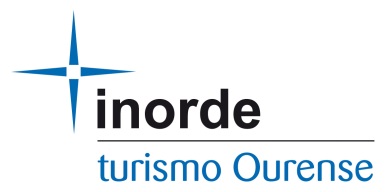 INSTITUTO OURENSÁN DE DESENVOLVEMENTO ECONÓMICO. RÚA PROGRESO 53 – 1º ANDAR (EDIFICIO CORREOS) - OURENSEENTIDADE QUE SOLICITA O MATERIAL PARA O SEU EVENTONome:
				CIF:Enderezo:
			    Teléfono:	Mail:PERSOA RESPONSABLE DA ENTIDADE QUE SOLICITA O MATERIALResponsable:
			            DNI:Cargo ou relación coa entidade organizadora:Enderezo:
                                  Teléfono:Mail:
INFORMACIÓN DO EVENTO PARA O QUE SE SOLICITA O MATERIALEvento:
		     Data do evento:MATERIAL QUE SE SOLICITASINATURA DA PERSOA QUE RECOLLE O MATERIAL E SE FAI RESPONSABLE DE DEVOLVELO NO MESMO ESTADO NO QUE O RECOLLEU.O tratamento de datos de carácter persoal está suxeito ao establecido na LEI ORGÁNICA 15/1999, DE PROTECCIÓN DE DATOS DE CARÁCTER PERSOAL (LOPD), e ao resto da normativa de aplicación. Ao cumplimentar este formulario vostede autoriza expresamente o uso dos seus datos persoais para a finalidade desta solicitude, así como para as tarefas relacionadas coa posterior xustificación e difusión das actividades realizadas. En calquera momento vostede poderá exercer os seus dereitos de acceso, rectificación, cancelación ou oposición previstos pola LOPD, dirixindo a súa petición por escrito ao INORDE.